Муниципальное учреждение дополнительного образования«Центр эстетического воспитания детей»                                                   города Саранска Республики МордовияБеседа в музее изобразительных искусств на тему:  «Художник – Павлова Мария Станиславовна»  (для детей 9 -12 лет)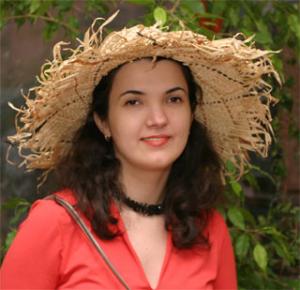 подготовила педагог дополнительного образованияКалиниченко Анжелика Николаевнаг. Саранск
 2023Цель: познакомить учащихся с жизнью и творчеством художника Марии ПавловойБеседа